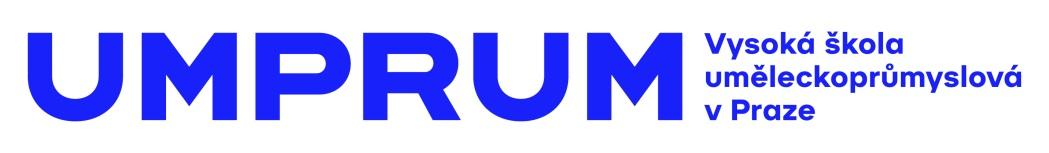 COMUNICATO STAMPAWake - nuovo progetto dell’ UMPRUM alla Milano Design Week 202415. 4.–21. 4. 2024
ALCOVA / Milano 2024, Villa Bagatti Valsecchi, Via Vittorio Emanuelle II, 48, Varedo, ItaliaIl progetto Red Carpet, realizzato dagli studenti e dalle studentesse dello Studio di Design della Moda e delle Calzature dell'Università delle Arti Applicate di Praga (UMPRUM) nel semestre invernale 2023/2024, si è concentrato sul ruolo attuale del codice di abbigliamento e sul suo ruolo nel fashion design contemporaneo. Attraverso i modelli realizzati, gli studenti e le studentesse si sono chiesti quale posto abbia oggi il dress code in una società frammentata come la nostra. Si sono chiesti se tali regole ci aiutino davvero ad orientarci nel mondo, dando ai rituali sociali una struttura chiara, o se siano solo uno strumento obsoleto di gerarchizzazione.Per la mostra alla Milano Design Week 2024, attraverso una collaborazione congiunta con gli studenti dell'Atelier Product Design, verrà presentata un’unica collezione costituita da varie interpretazioni dei modelli all’interno di  una installazione gonfiabile, ispirata alla pop art chiamata WAKE. In tal modo si é arricchito il progetto di una visione aggiuntiva che permette  un’ulteriore riflessione sulla complessa situazione attuale socio politica per aprire un dibattito su argomenti essenziali per il lavoro e la vita.La maggior parte dei modelli, così come l'installazione stessa, condividono alcuni dei principi base dell'industria creativa, come il riciclo, i rifiuti zero, il social design, la lavorazione di materiali naturali biodegradabili, il mantenimento delle tecniche artigianali tradizionali, ecc. Direzione del progetto: Simona Rybáková, Vojtěch Novotný, Michal Froněk, Jan Němeček Studenti e studentesse dello studio di design di abbigliamento e calzature: Kryštof Bača, Alica Grebáčová, Šárka Zejdová, Kateřina Puchmertlová, Barbora Fialová, Daniela Smolařová, Tereza Fodorová, Anna Ryšánková, Hana Valtov á, Valerie Vrbová , Václav Černý, Tomáš VišňovskýStagisti: Stanislav Palát, Tatiana Zvolská, Viktorie MacánováApprendisti: Stanislav Palán, Tatiana Zvolská, Viktorie Macánová Maestro sarto: Miroslava SlabáMaestro calzolaio: Zuzana JirsováDocenti esterni: Helena Jarošová, Radana Sikorová, Roman Dobeš (Teatro Nazionale) Štěpánka Stein, Nora Grundová (Haarper's Bazaar)Questo progetto, numero di registrazione 0314000011, è realizzato con il sostegno finanziario del Ministero della Cultura, del Piano Nazionale di Ripresa e dell'Unione Europea.Informazioni sull'Accademia delle arti e dei mestieri di PragaIl principio di base dell'insegnamento è l'approccio individuale degli insegnanti agli studenti e alle studentesse. L'obiettivo è quello di coltivare i singoli talenti e svilupparne le capacità creative in relazione al pensiero individuale e indipendente degli studenti, ponendo l'accento sui valori sociali e sulla responsabilità nei confronti dell'ambiente. Attualmente, circa 500 studenti studiano in 24 atelier dell'UMPRUM. Due volte all'anno, la scuola è aperta al pubblico durante le presentazioni dei lavori degli studenti e delle studentesse ‘Artsemest’. Ogni anno organizza più di 15 eventi espositivi, metà dei quali all'estero. L'UMPRUM di Praga, unica scuola negli ex Paesi post-comunisti, è presente negli indici delle scuole d'arte europee e mondiali più prestigiose.Ulteriori informazioni: Mgr. Kamila Stehlíková Università di Arti Applicate di Praga / náměstí Jana Palacha 80, 116 93 Praga 1 
tel: 251 098 201 / mobile: 739 304 060 / kamila.stehlikova@umprum.cz / www.umprum.cz               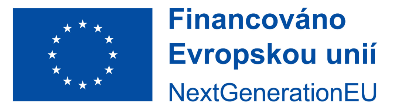 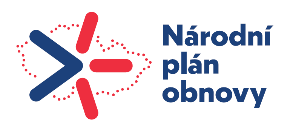 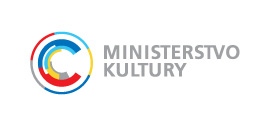 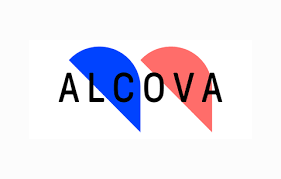 